муниципальное общеобразовательное учреждение средняя общеобразовательная школа №1 имени героя Советского Союза А.С. Александрова г. Николаевска-на-Амуре Хабаровского краяЗачетная работа по предмету«Всемирный исторический календарь интересных дат»Николаевск-на-Амуре2020Оглавление                                                                                                                            стр.Введение                                                                                                                   3Теоретические подходы к вопросу                                                                        4Заключение                                                                                                              6 Библиографический список                                                                                   7Приложение	                                                                                       8Введение     Календарь  –  (от лат. Calendarium -долговая книга) система счета больших промежутков времени. Само слово «календарь» происходит от латинских caleo (провозглашать), calendae (первый день месяца) и собственно, calendarium (долговая книга). Календарем принято называть основывающуюся на периодичности явлений природы систему счисления продолжительных промежутков времени с разбиением их на более краткие периоды: тысячелетия, века, годы, месяцы, недели и дни.      Основными задачами календаря являются: а) фиксация датб) измерение интервалов времени.Цель проекта: создание всемирного исторического календаря интересных дат.Задачи проекта:- собрать достоверную информацию о различных датах с разных сайтов в интернете;- спроектировать макет календаря;- подобрать материалы для изготовления календаря:- изготовить календарьПрактическая значимость проекта: созданный проектный продукт может быть использован среди учащихся  среднего школьного возраста на уроках истории.Адресность:  этот проект будет подарком для моей младшей сестры (12 лет) на день рождения. Методы: аналитический, моделирование.Теоретические подходы к вопросу.      Само понятие «календарь» возникло благодаря долговым книжкам, на основе которых люди должны были рассчитываться. Возврат долга обычно назначался на начало месяца. Эти дни именовались календами. Отсюда и пошло слово calendarium. Но началом для отсчета времени разные народы считали совершенно разные события. Так, для древних римлян начальной точкой было основание Рима, а для египтян - дата возникновения новой правящей династии.     Современный календарь представляет собой не только удобный и практичный планировщик, но и может являться эффективной рекламной площадкой для многих компаний. Календарь позволяет планировать время, работу в офисе, осуществить удачную рекламную кампанию и заполучить новых клиентов и партнеров по бизнесу для своей фирмы или организации.Виды календарей в зависимости от назначения:- григорианский календарь;- настенный календарь;- календарь праздников;- карманный календарь;- церковное летоисчисление;- график работы и отдыха.     Так же календари можно совмещать между собой, например ежедневный перекидной календарь и календарь интересных событий и дат произошедших в истории. Сам продукт представляет собой календарь, в котором на каждый день месяца представлено какое-то интересное событие. Перекидывая листы календаря, человек каждый раз узнает для себя что-то новое и интересное.Этапы создания  «Всемирного исторического календаря интересных дат»:1. Выбор промежутка времени для создания календаря.2. Составление плана будущего календаря – необходимо определиться с датами, описанием и иллюстрациями.3. Создание макета старницы4. Распечатывание листов с датами.5.  Изготовление календаря вручную – рисование  (Приложение 1).Заключение     Таким образом, выполненный исторический календарь интересных дат - это очень полезный проектный продукт, который направлен на познание интересных и значимых событий в истории в необычной форме.     В ходе проектной работы достигнута цель: создание всемирного исторического календаря интересных дат, а также были выполнены поставленные задачи.     Созданный  календарь будет подарен на день рождение моей младшей сестре.Библиографический список.CALEND.RU. Календарь событий. https://www.calend.ru/День в истории - памятные даты и события. https://stuki-druki.com/Denvistorii.phpИстория России и мира, значимые вехи. http://worldluxrealty.com/История календарей и их разновидности. http://fotocalendar.su/history-calendar.phpЧто такое календарь? История возникновения и виды. https://www.syl.ru/article/307127/chto-takoe-kalendar-istoriya-vozniknoveniya-i-vidyi                     Приложение 1. 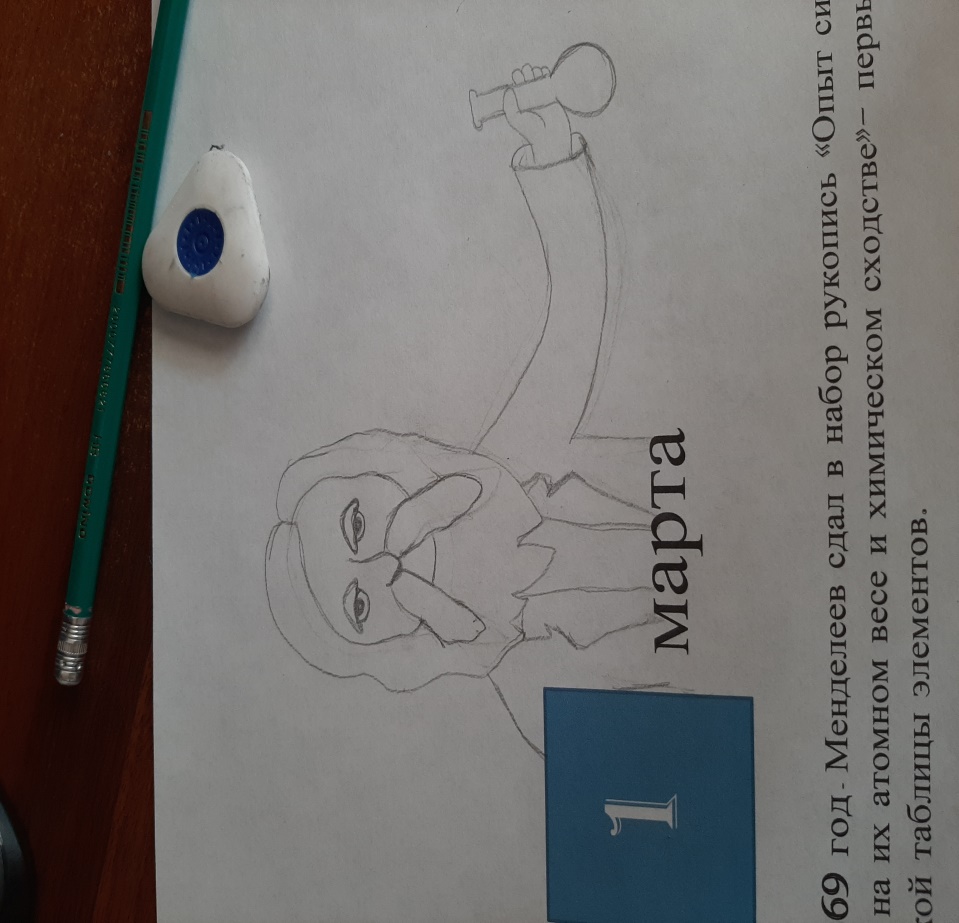 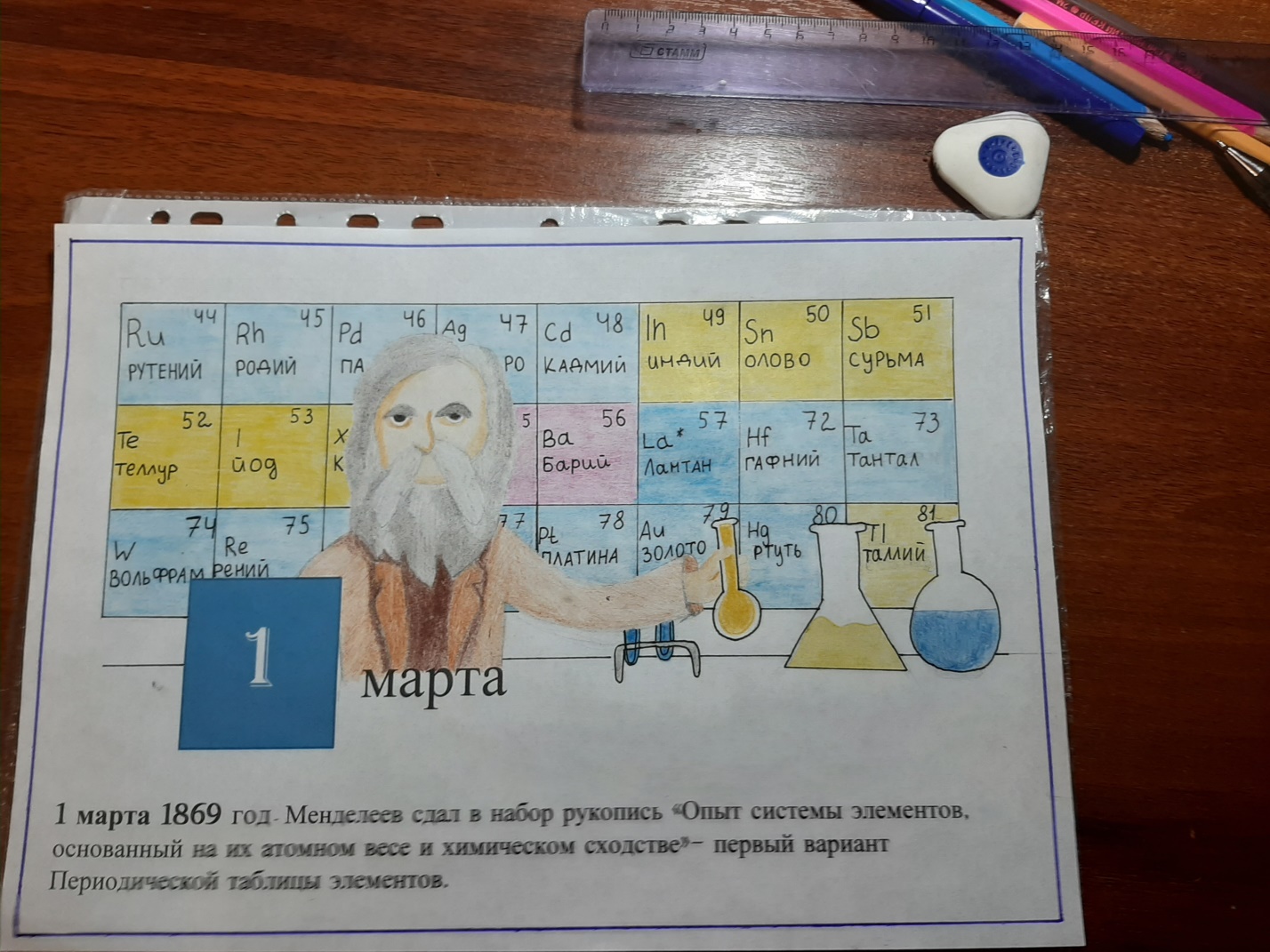 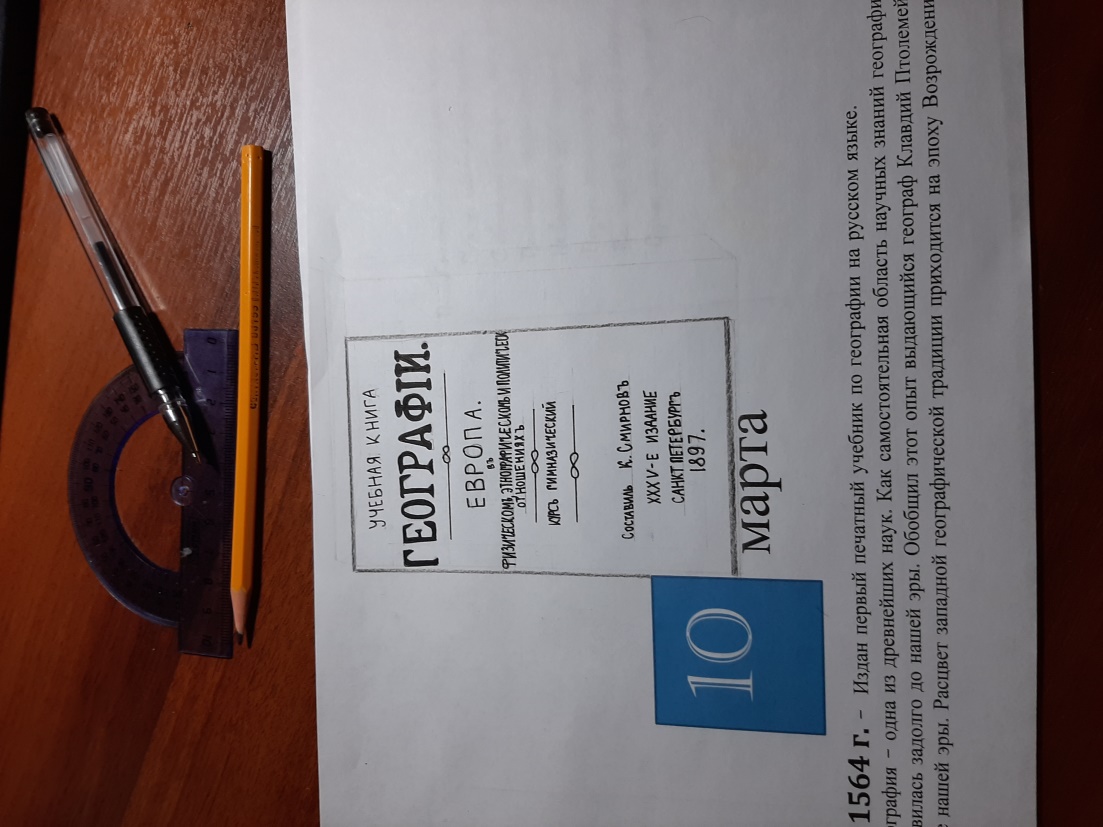 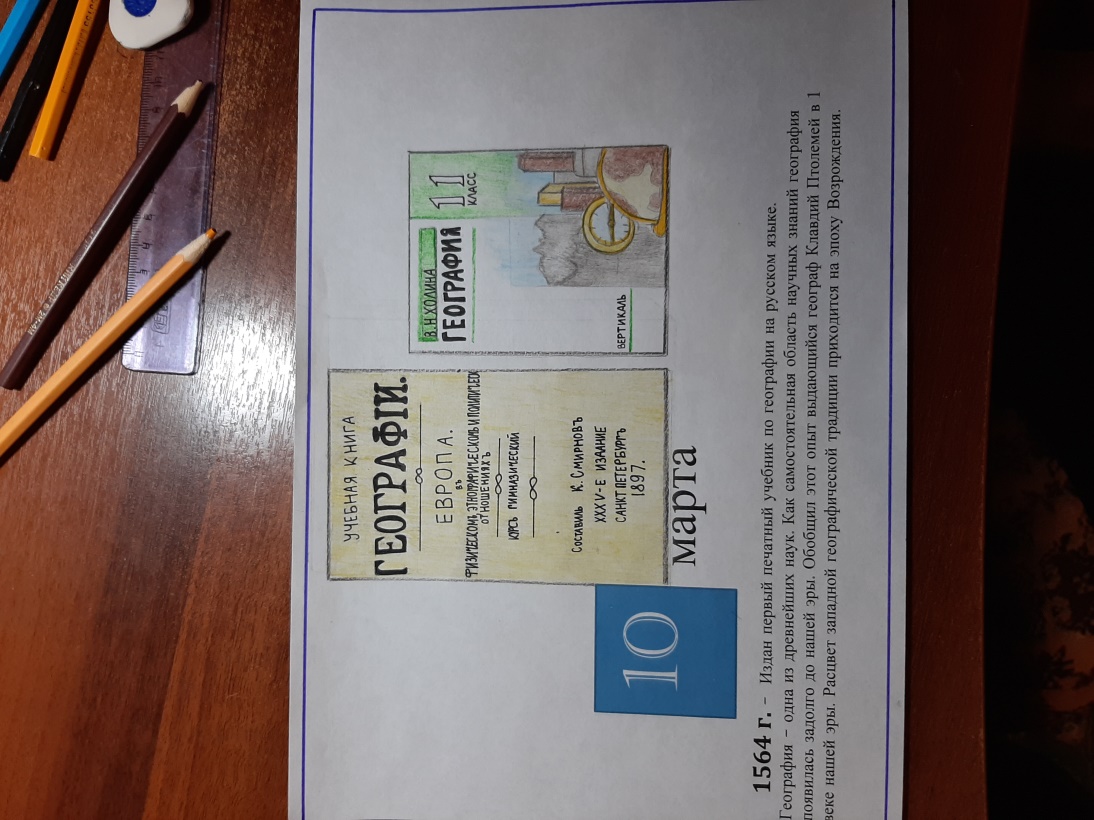 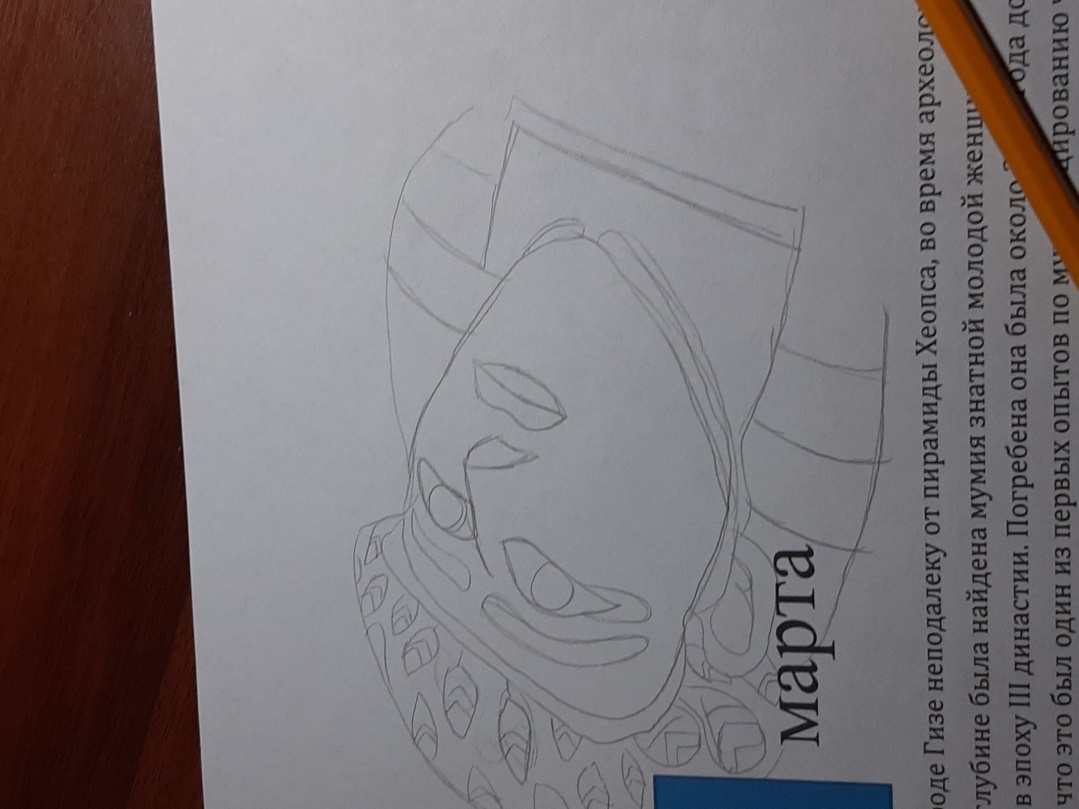 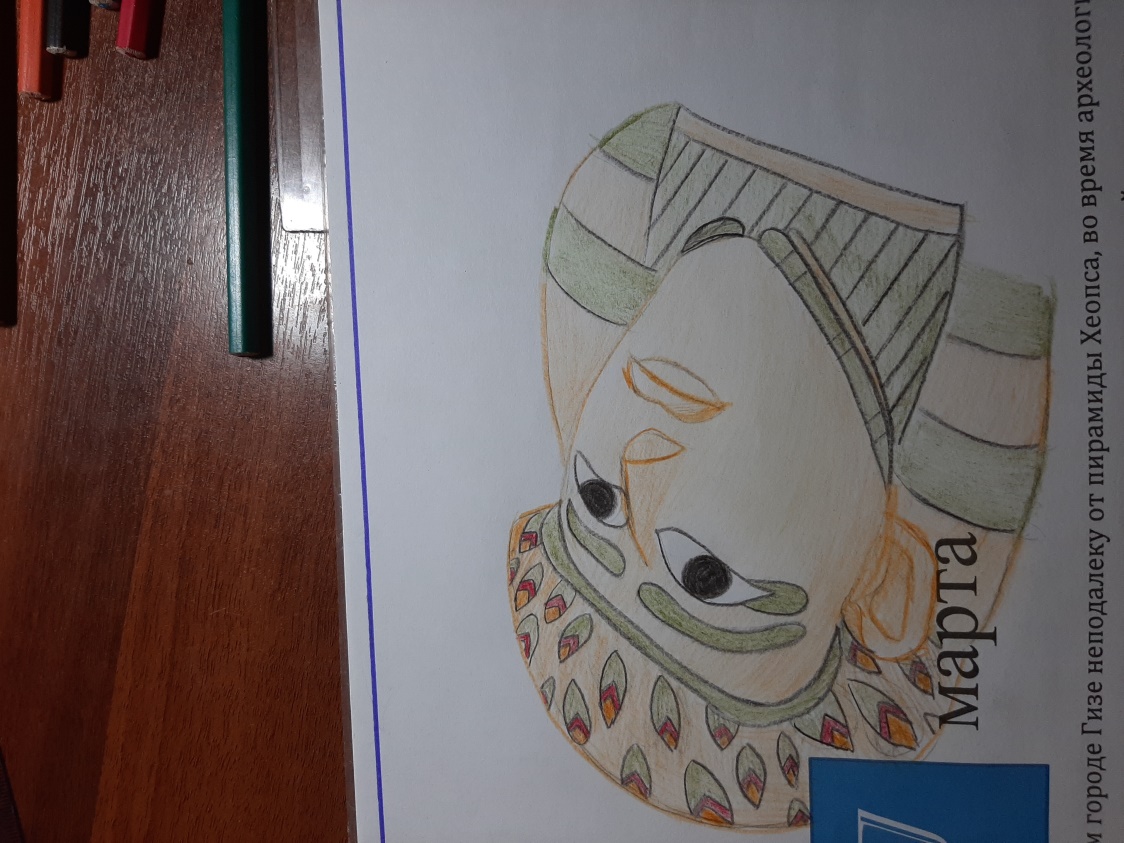 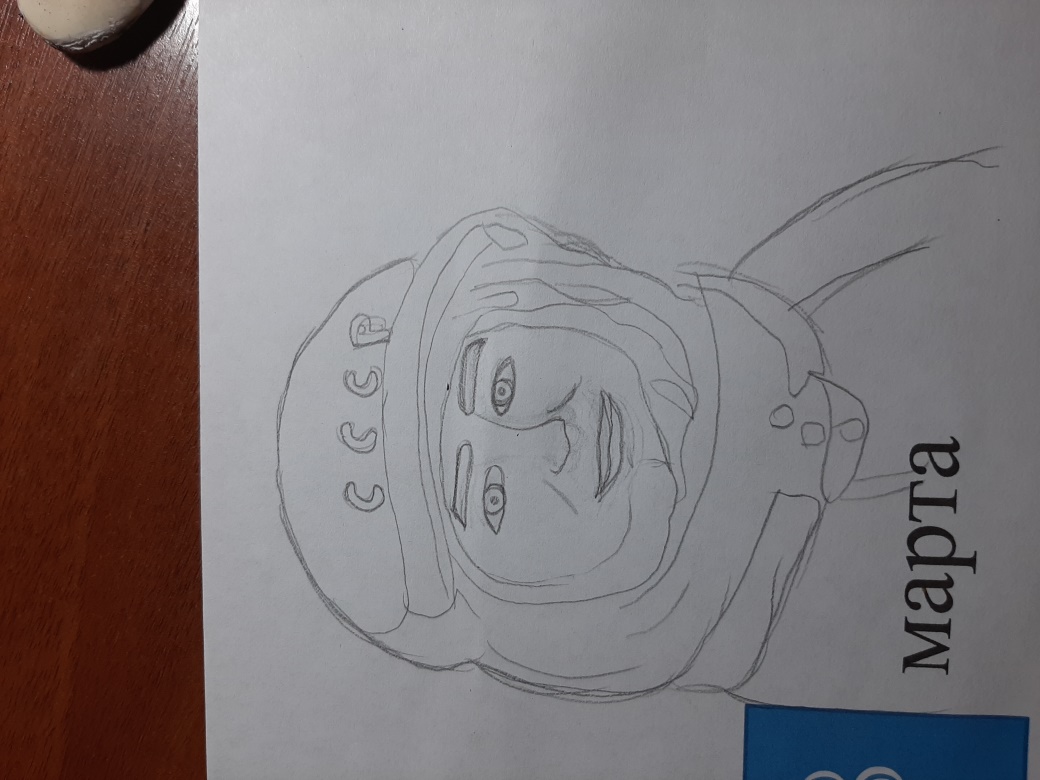 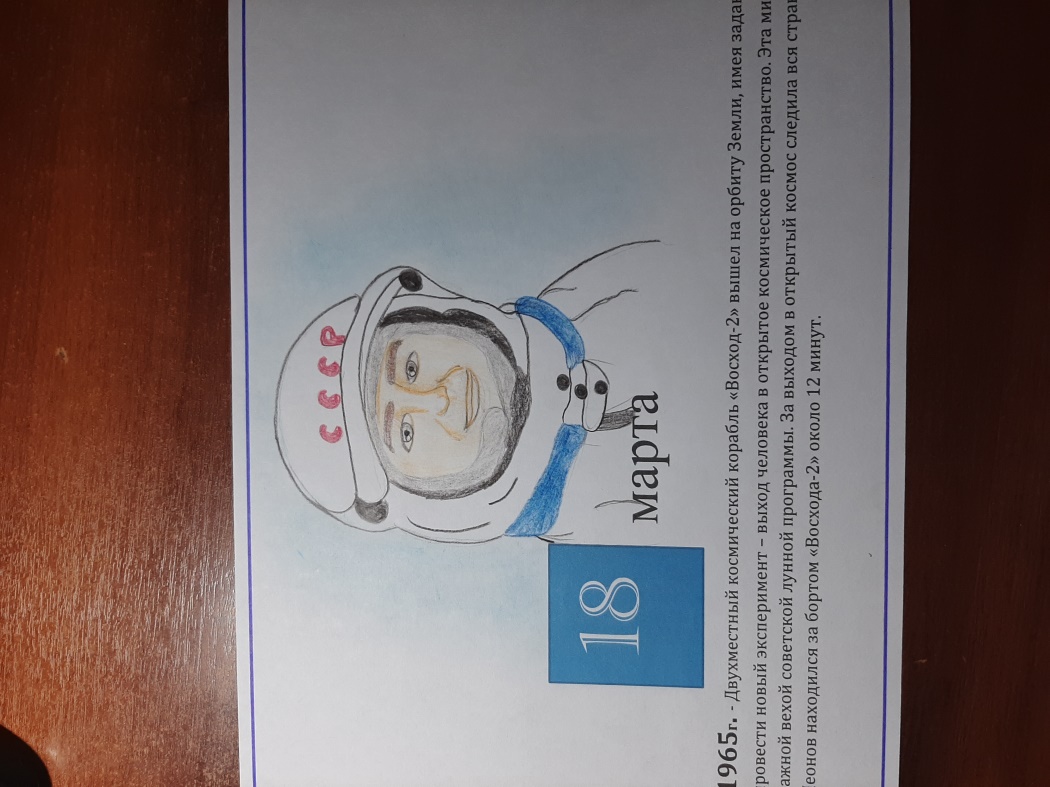 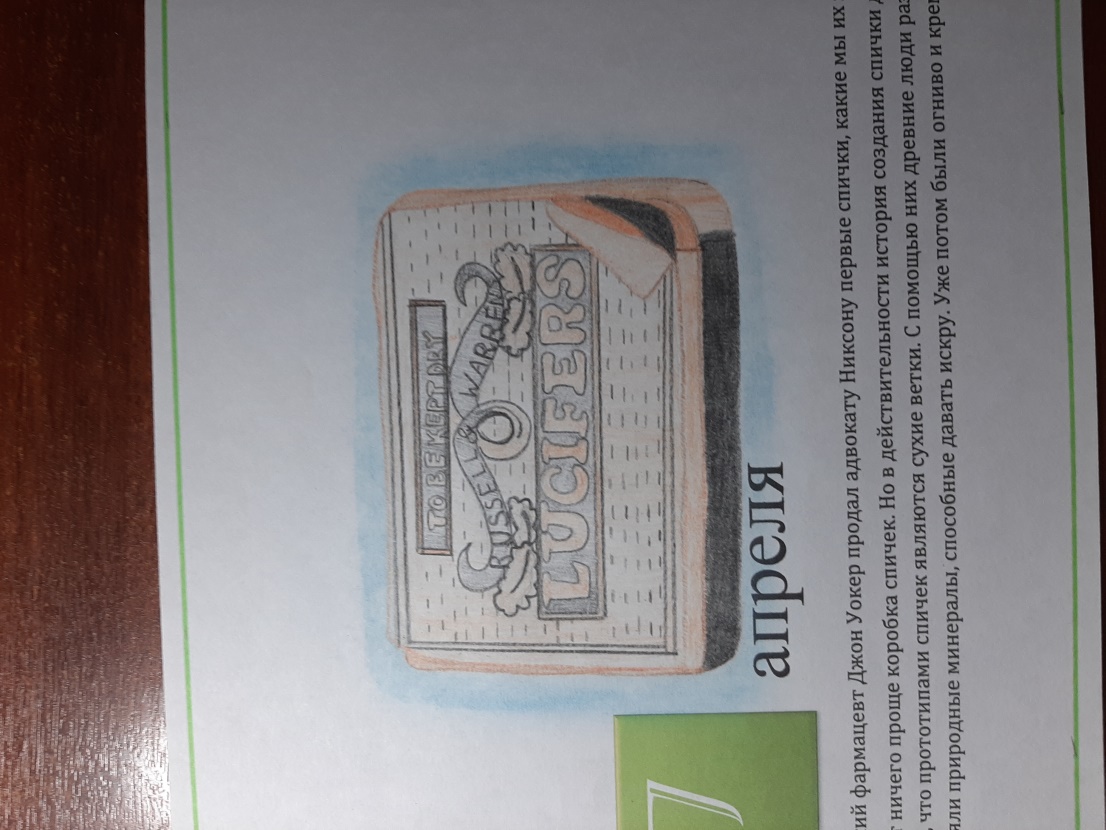 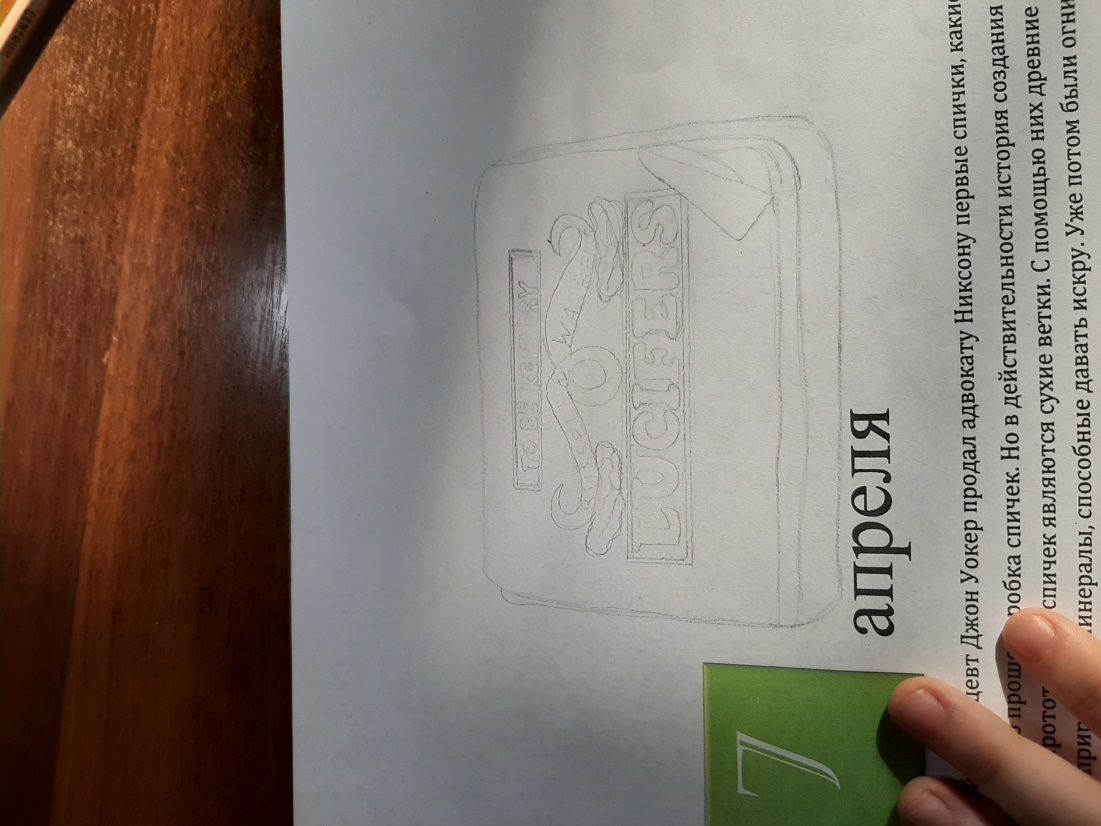 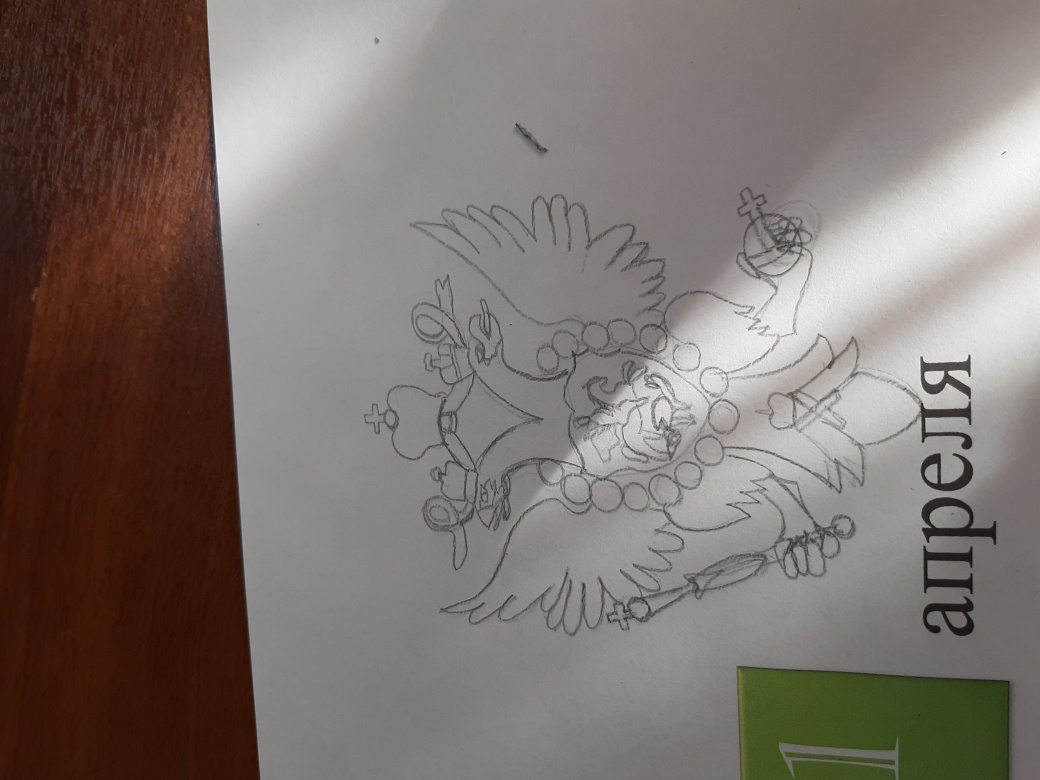 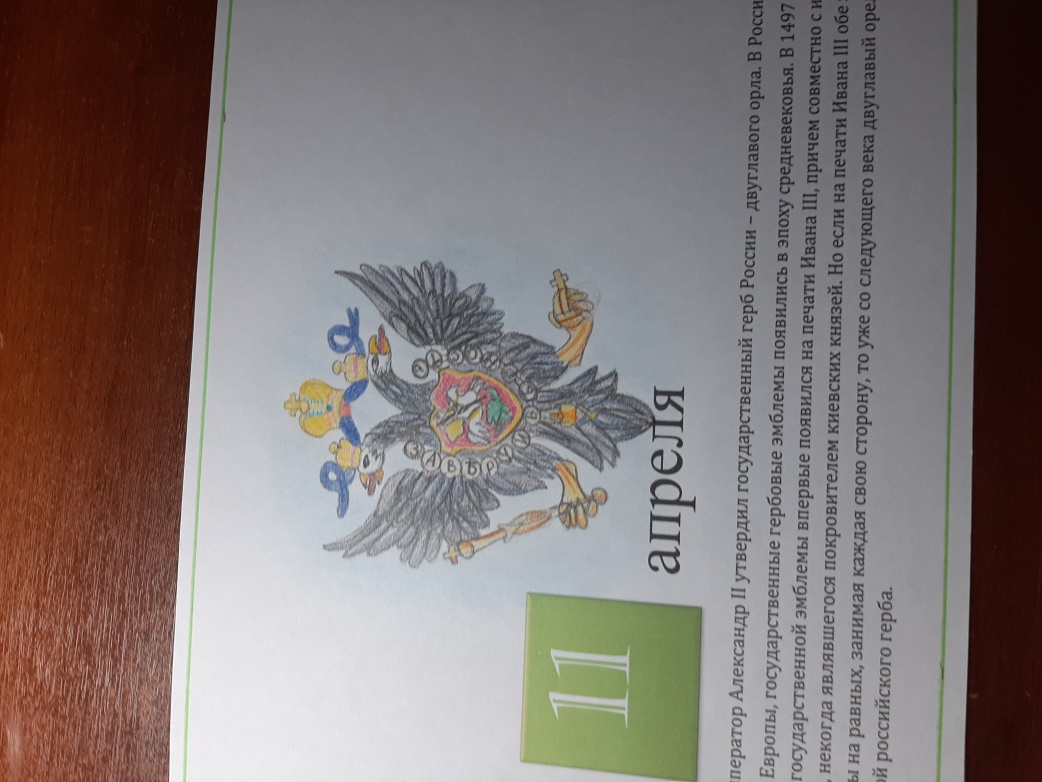 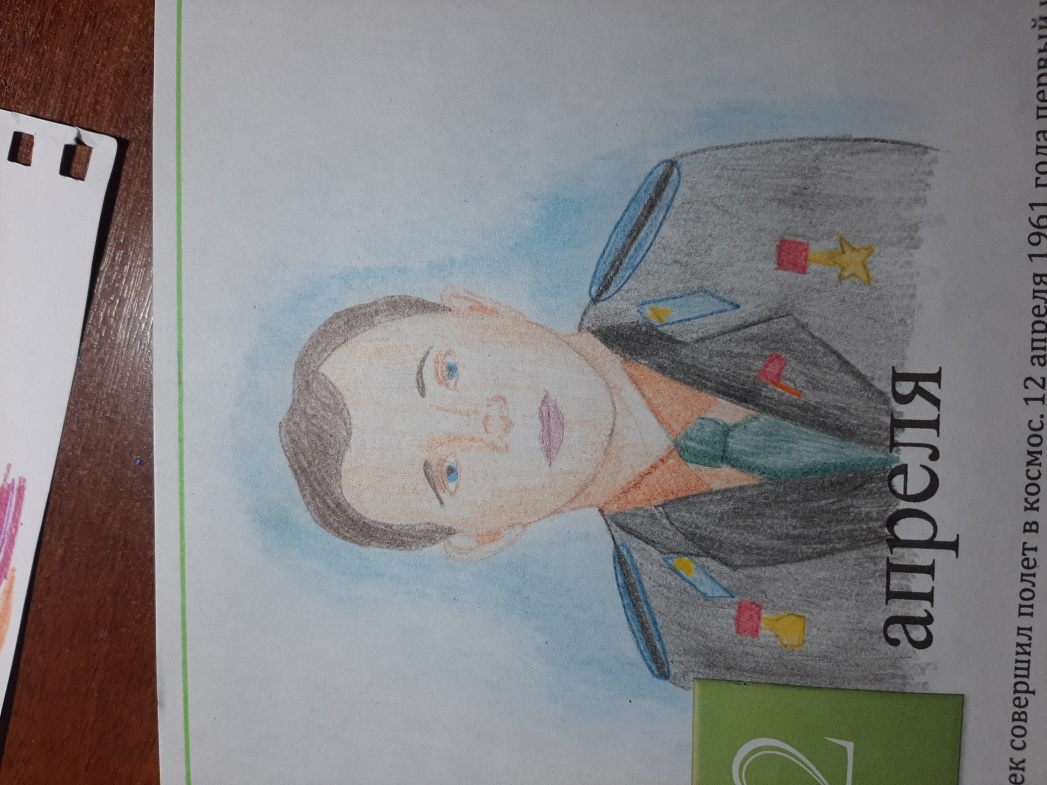 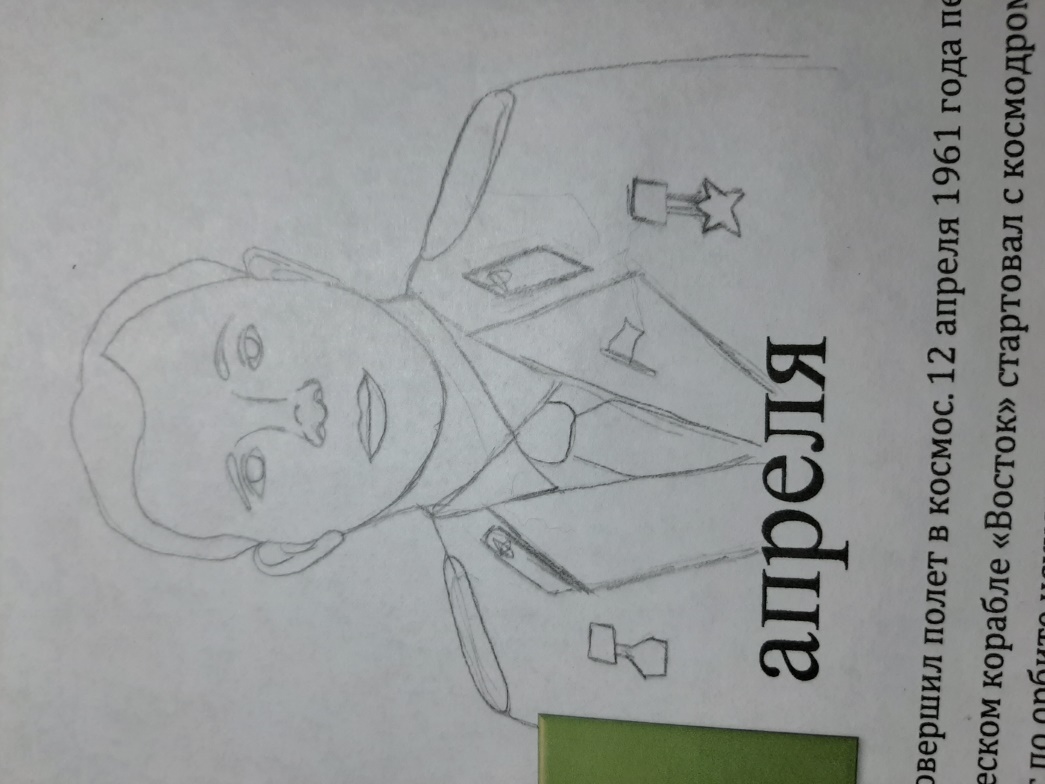 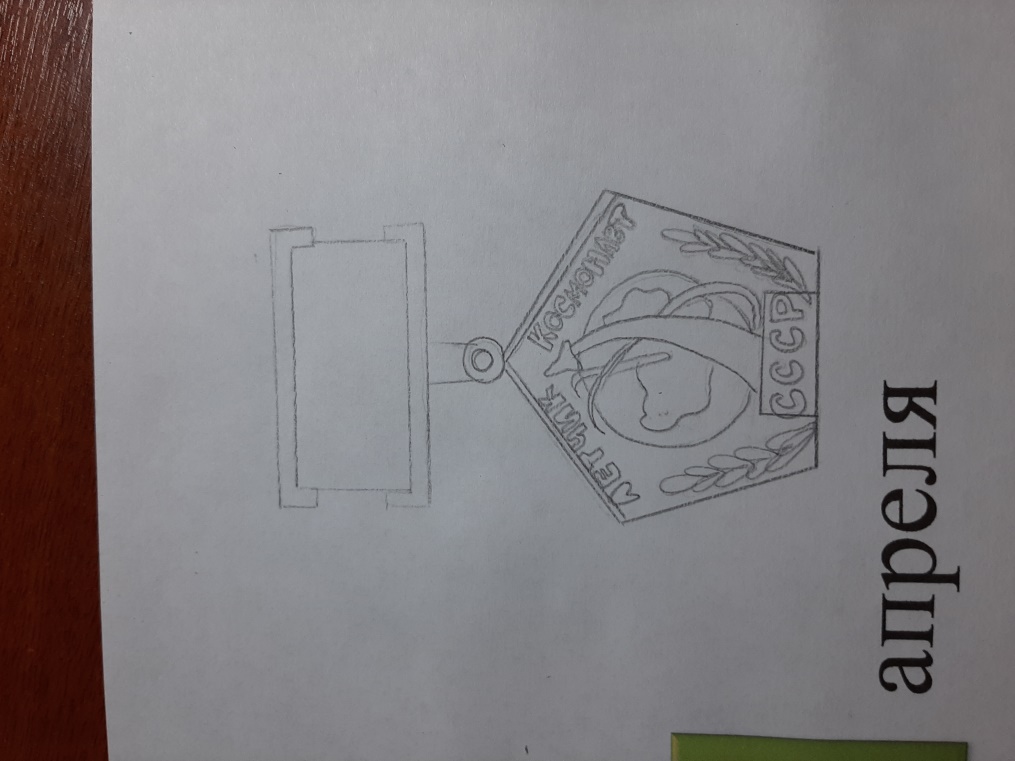 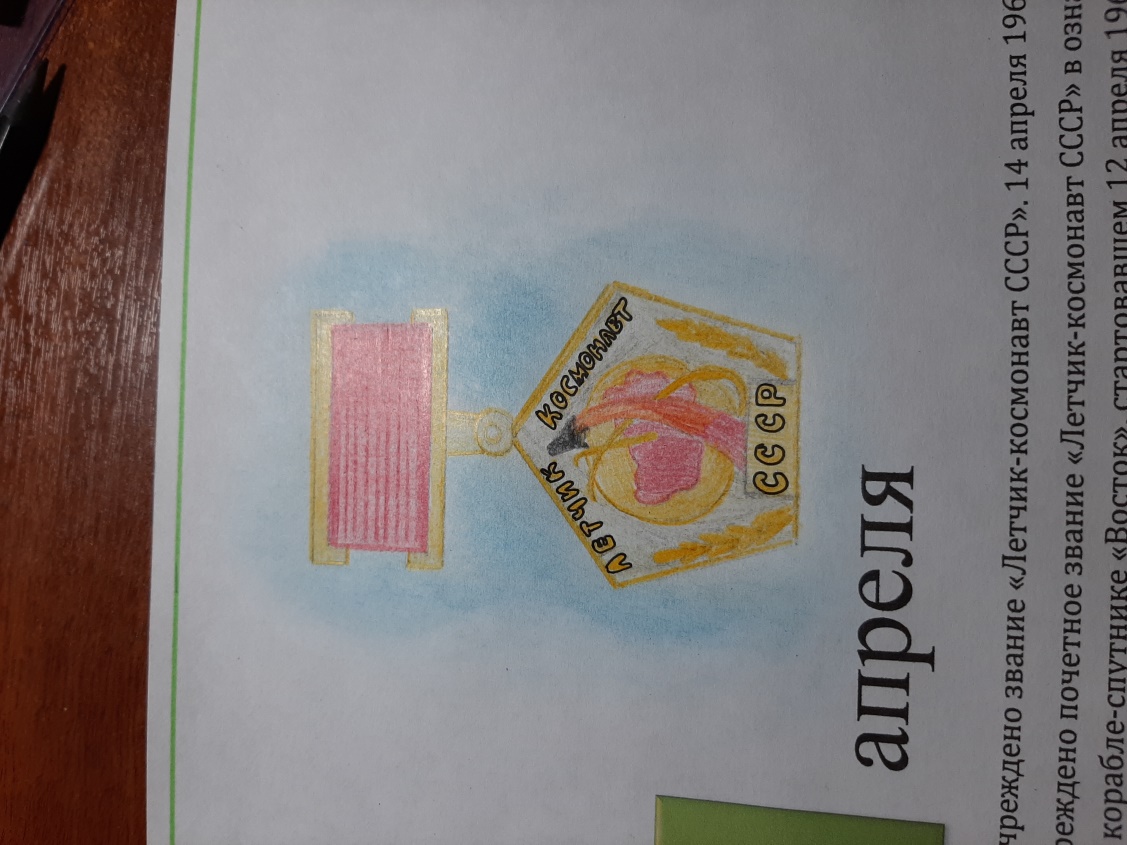 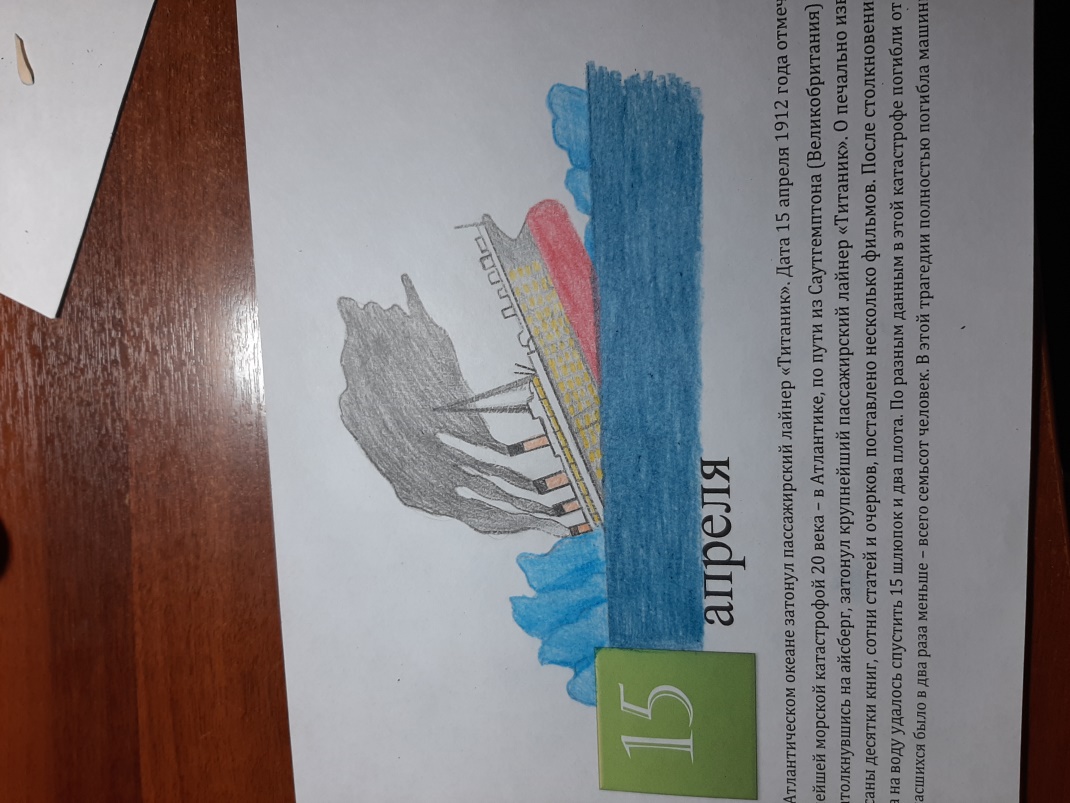 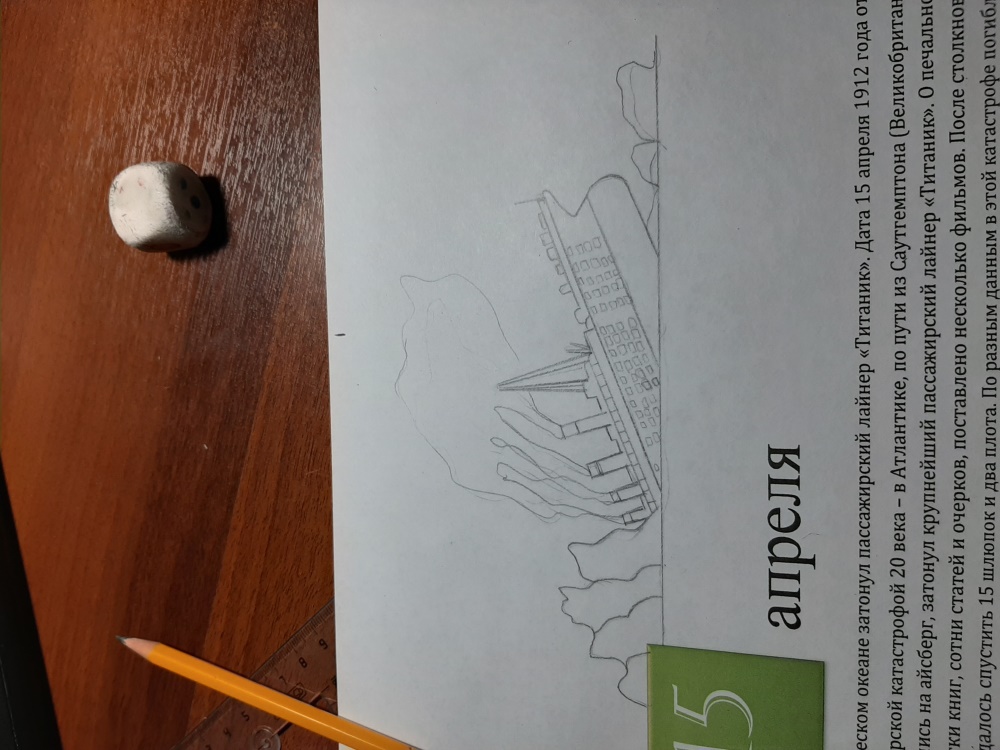 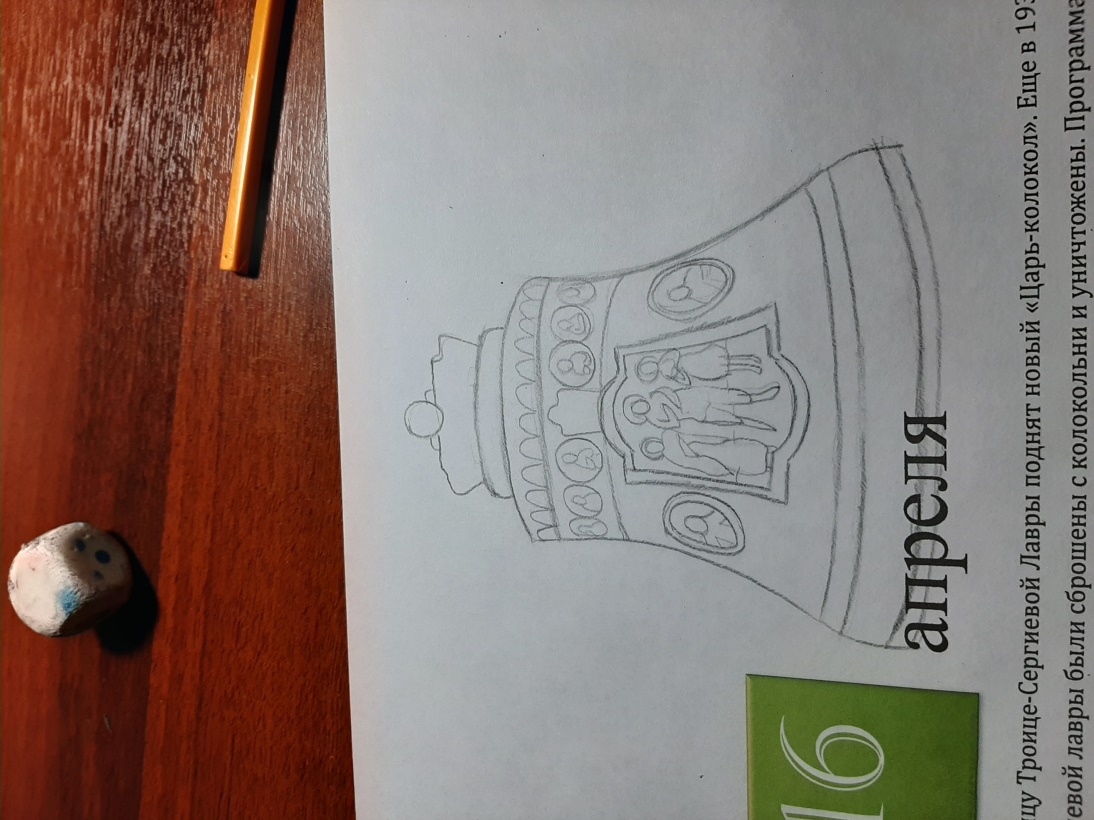 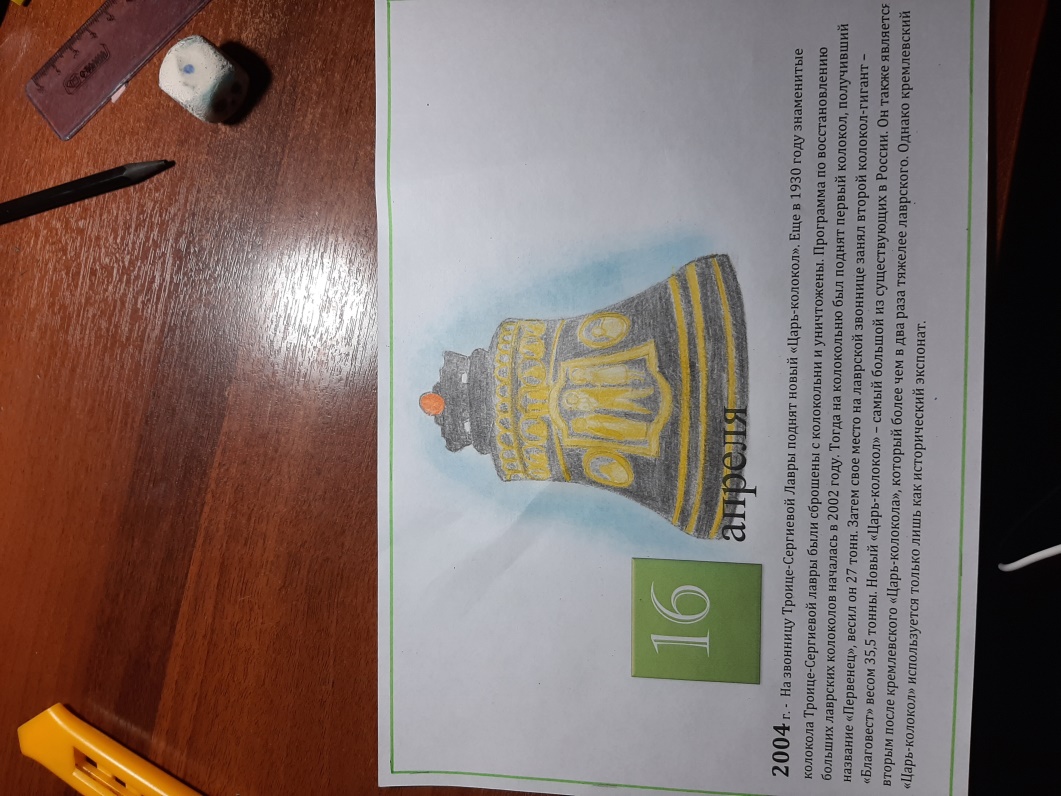 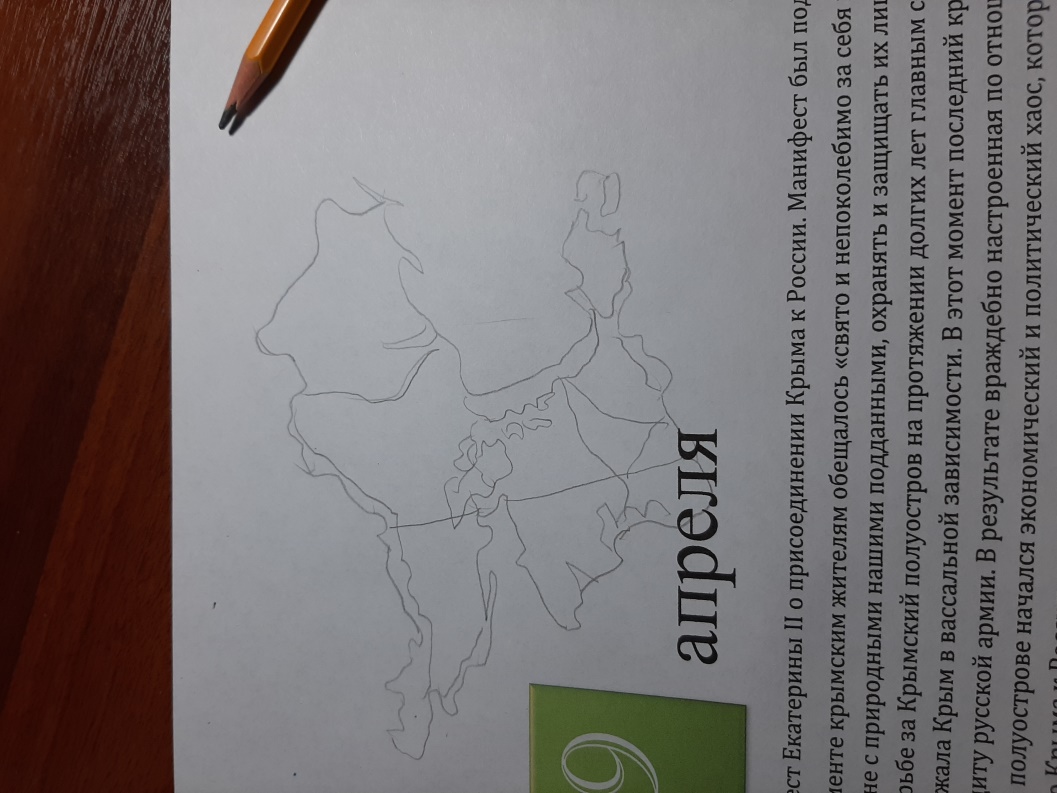 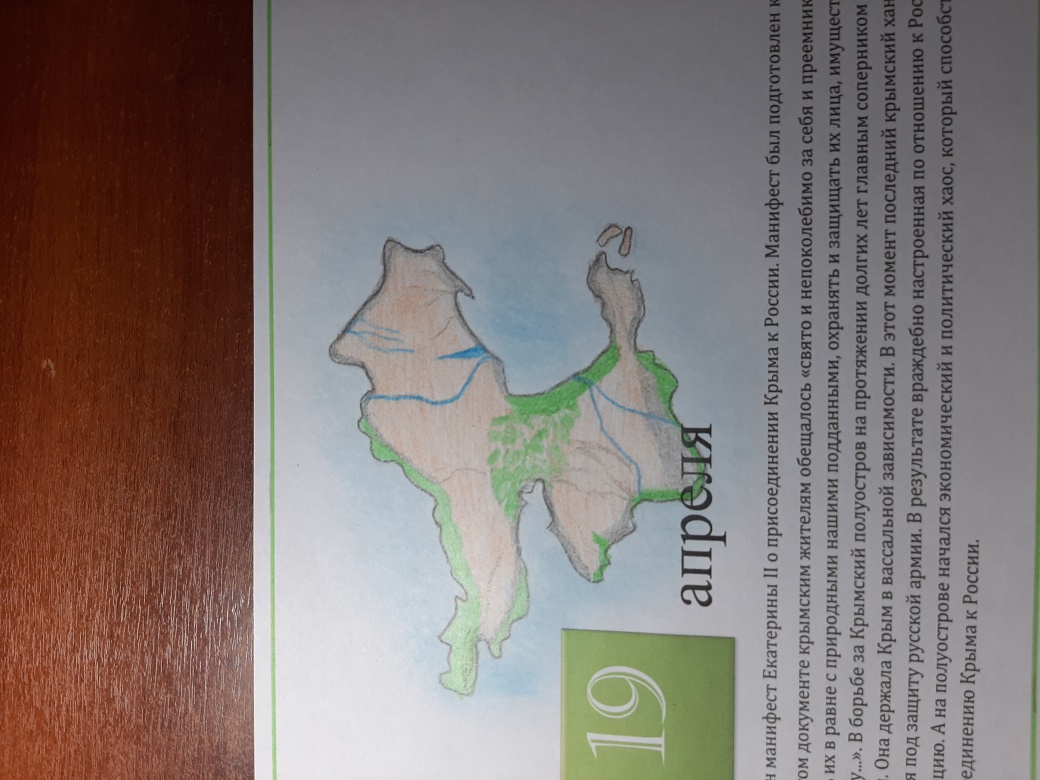 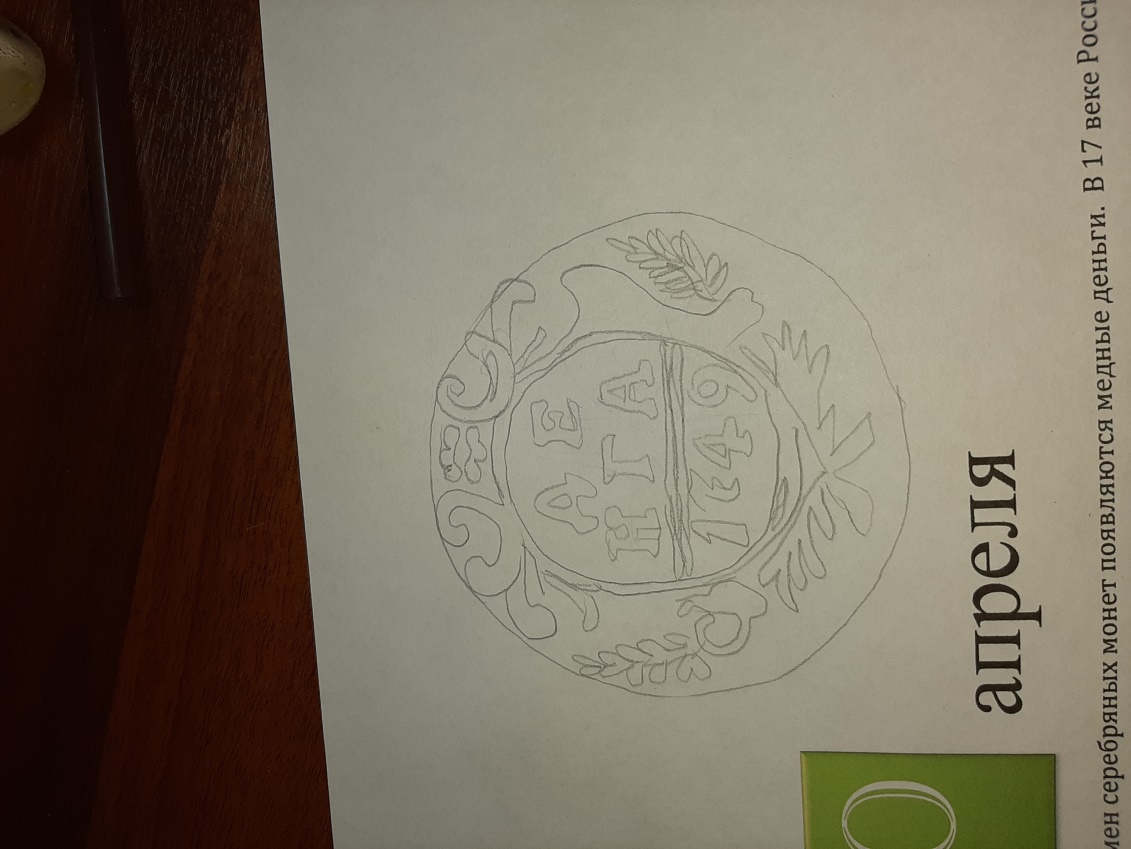 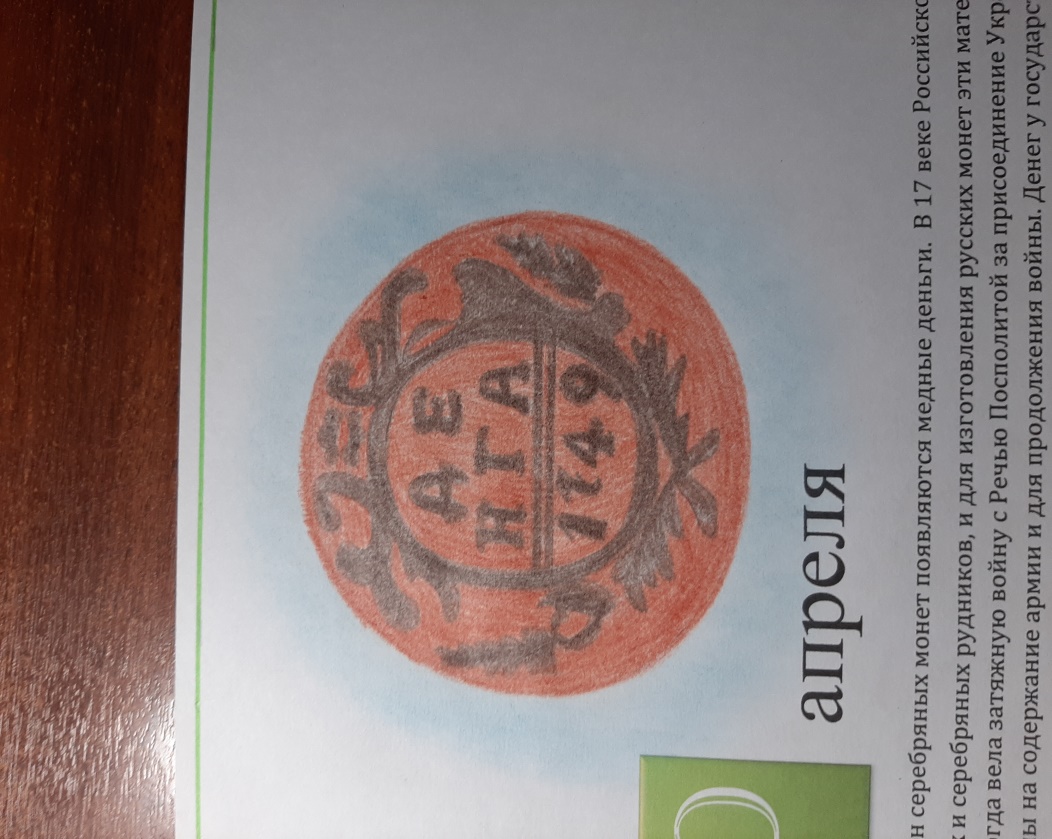 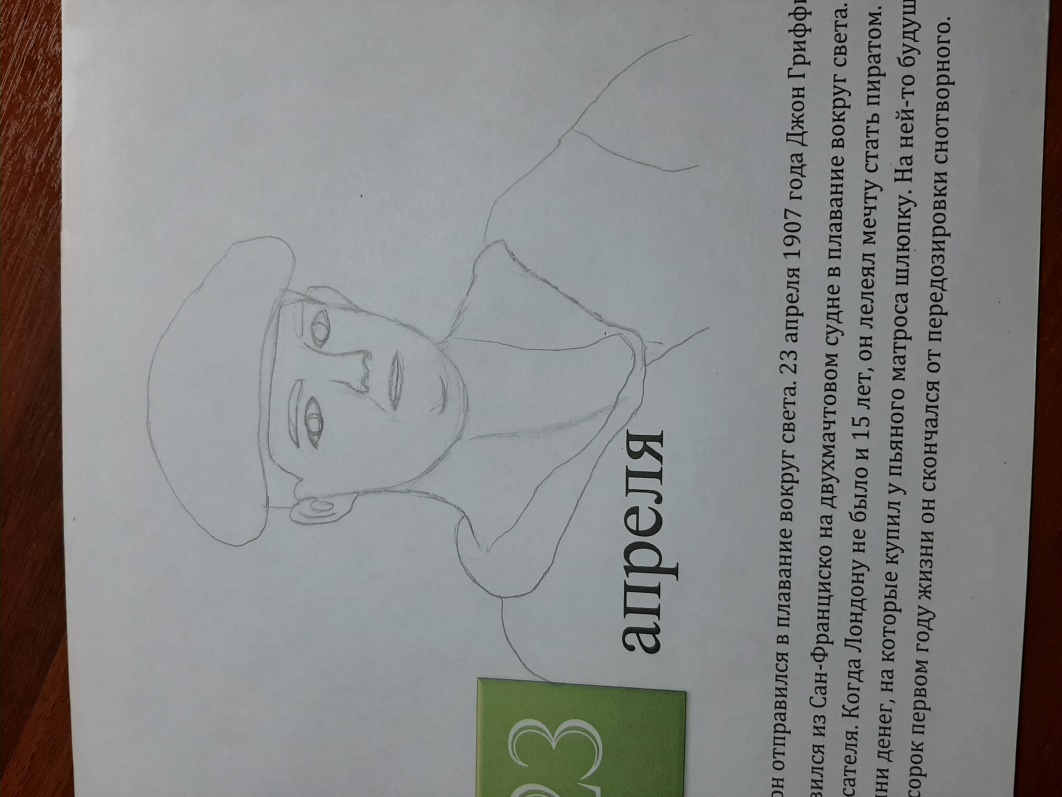 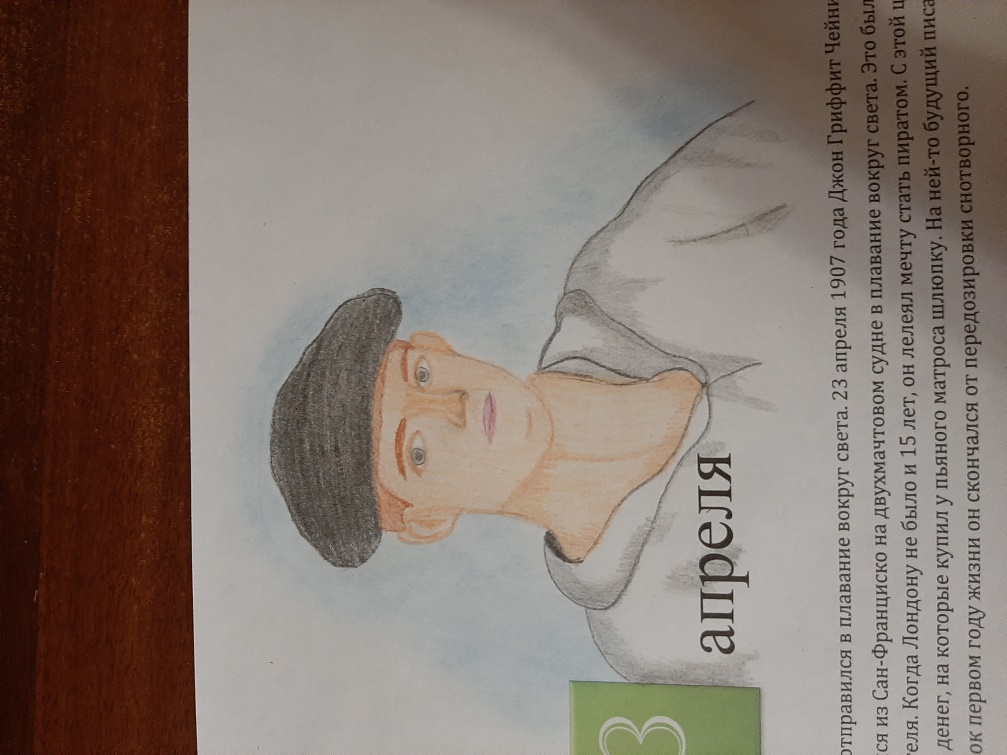 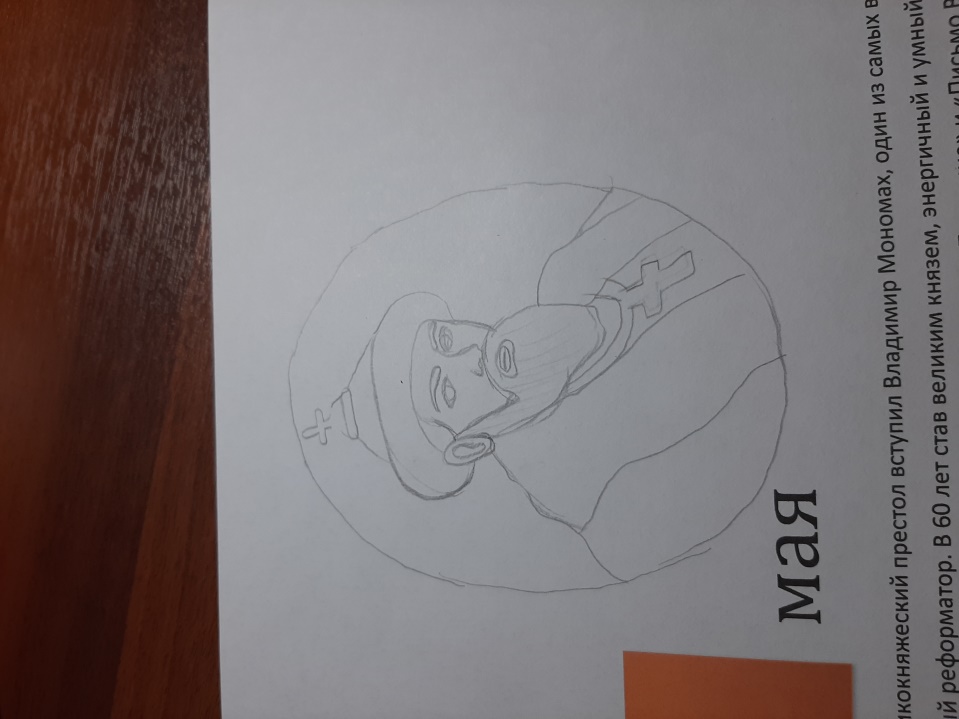 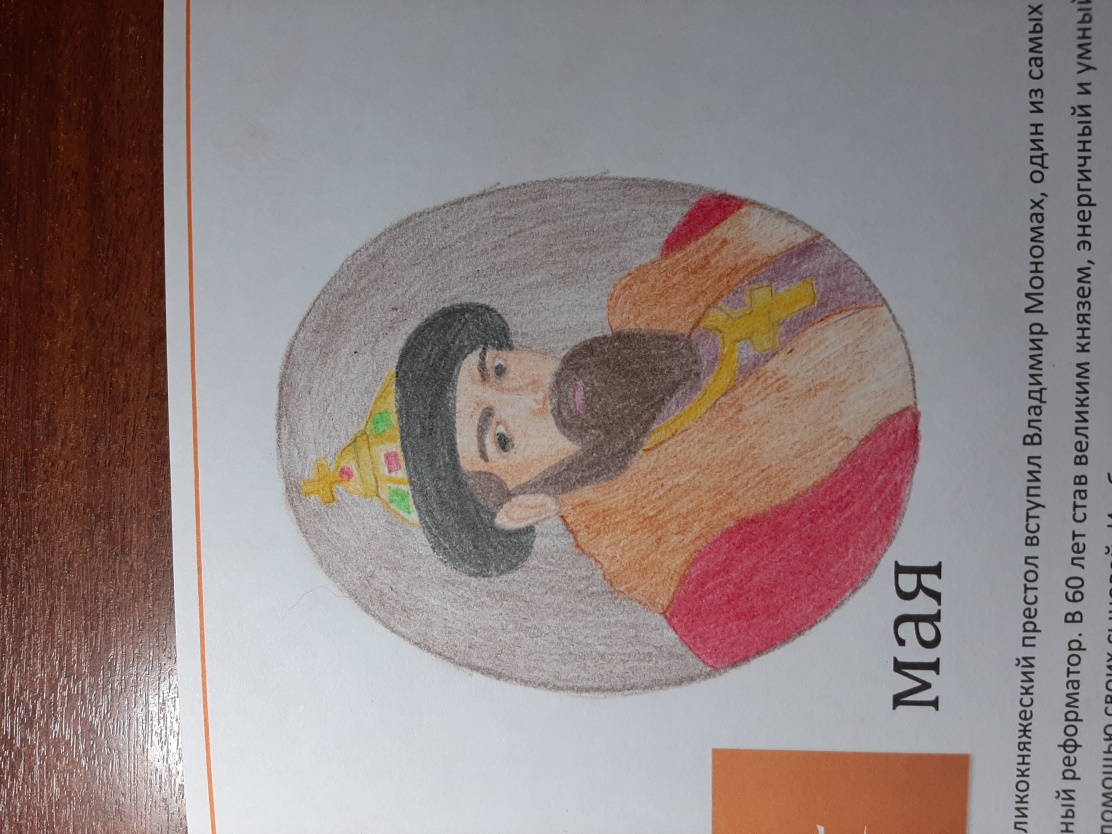 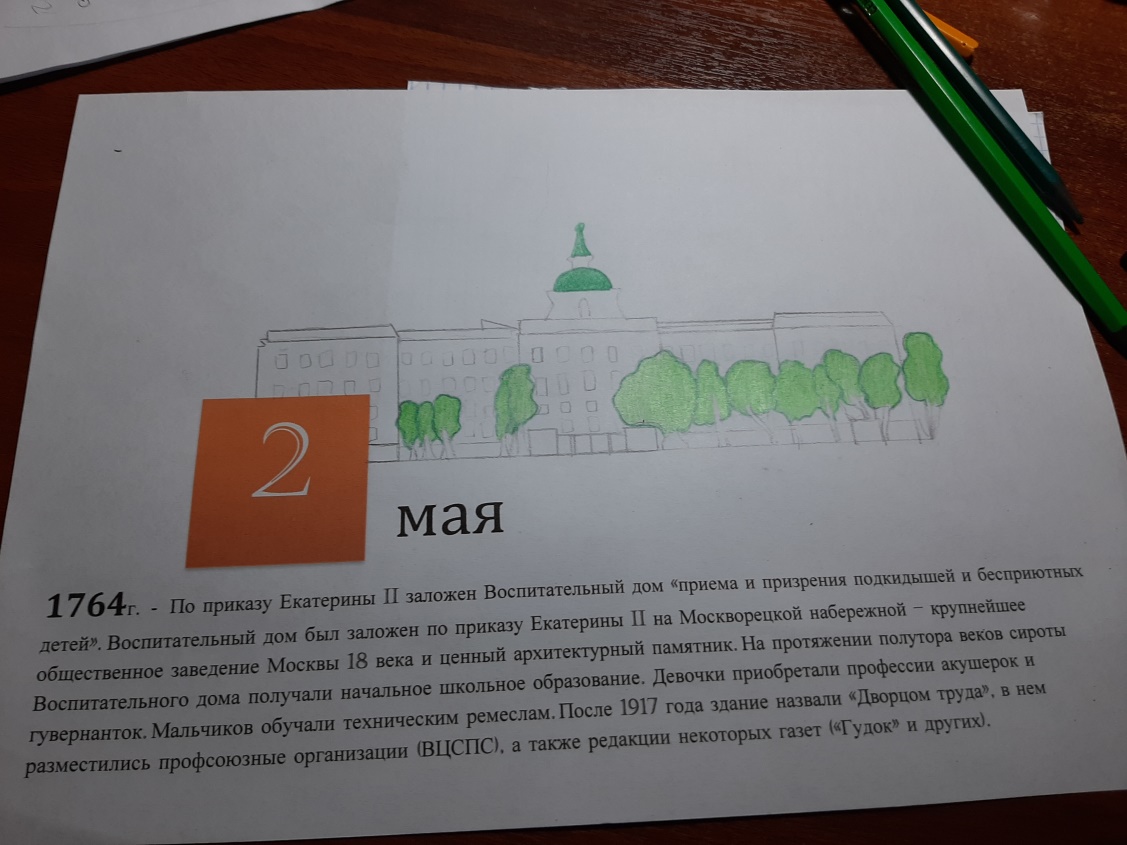 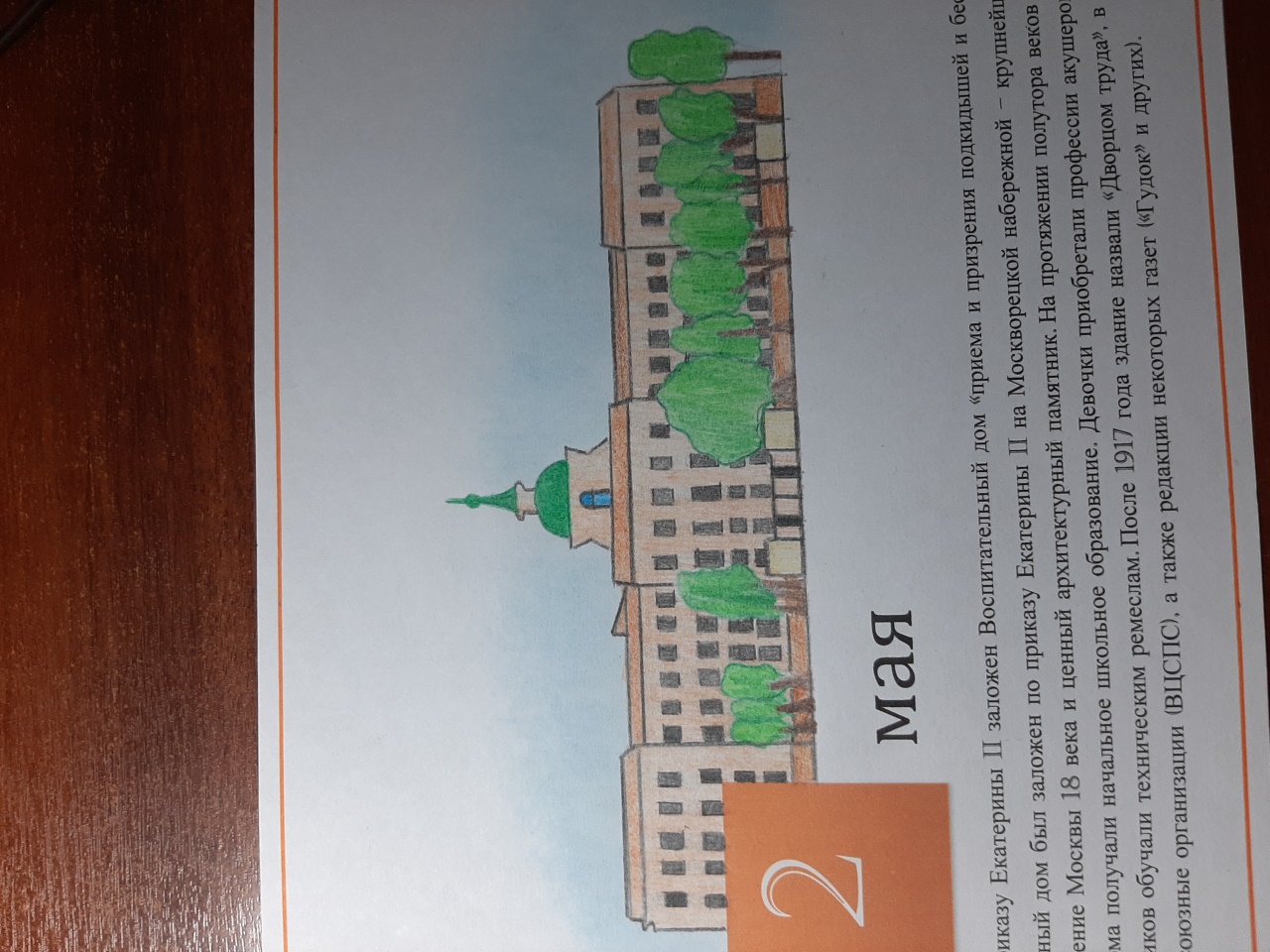 Автор: Краснушкина Дарья Леонидовна  ,  учащаяся  9б класса муниципального бюджетного образовательного учреждения средняя общеобразовательная школа №1 имени героя Советского Союза А.С. Александрова г. Николаевска-на-Амуре, Хабаровского края Руководитель: Малышева Ирина Владимировна, учитель химии и биологии.